 UNIVERSIDADE FEDERAL DE PELOTASFACULDADE DE AGRONOMIA ELISEU MACIELPrograma de Pós-Graduação em Ciência e Tecnologia de SementesProjeto de Dissertação ou Tese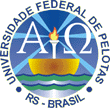 TituloAutorPelotas, anoAutorTituloOrientador: Co-orientadores: Pelotas, anoSumário (opcional)Referencial teóricoObjetivo geralObjetivos específicos ou hipóteses  Materiais e métodos- Local de condução;- Informações de ambiente de execução quando for a campo;- Tipo de solo e dados ambientais;- Tratamentos;- Como será feita as avalições;- Citar e descrever as variáveis respostas;- Delineamento estatístico.Resultados esperados nos experimentosCronograma das atividades (exemplo)Referências bibliográficasPlano de atividades 20202020202020202020202020202020202020212021202120212021202120212021202120212021202120222022202220222022202220222022Plano de atividades AMJJASONDJFMAMJJASONDJFMAMJJARevisão de literaturaxxxxxxxxxElaboração do projetoxx x x x Preparo da áreaxxxSemeadura xCondução dos experimentosxxxxxColheita dos experimentosxAvaliações de rendimentoxxxxxx Avaliações de qualidade xxxxxxx Avaliações químicas e bioquímicasxxxInterpretação dos resultadosxxxxxxxxxxxAnálise dos dadosxxxxxxx  xx x  xPublicação de resultados parciaisxxxxxxxx x x x xElaboração da dissertaçãoxxxxxxxx xxxxxDefesa da dissertação x